С 1 января 2020 года, в  связи  с изменением трудового законодательства, вводится обязанность для работодателей ежемесячно представлять в Пенсионный фонд России сведения о трудовой деятельности (приеме на работу, переводах на другую работу и увольнении), для хранения сведений о трудовой деятельности в электронном виде.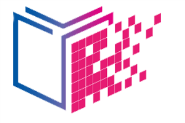 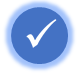 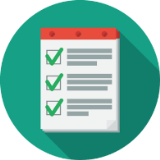 Преимущества электронной трудовой книжкиУдобный и быстрый доступ работников к информации о трудовой деятельности.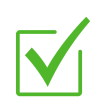 Минимизация ошибочных, неточных и недостоверных сведений о трудовой деятельности;Дополнительные возможностидистанционного трудоустройства;Снижение издержекработодателей на приобретение, ведение и хранение бумажных трудовых книжек;Использование данных электронной трудовой книжки для получения государственных услуг;Высокий уровень безопасностии сохранности данных.Выбор способа ведения сведений о трудовой деятельностиДо 31 декабря 2020 года необходимо подать заявление о продолжении ведения трудовой книжки в бумажном виде, либо о ведении сведений о трудовой деятельности в электронном виде.При выборе ведения сведений о трудовой деятельности в электронном виде:Работнику, подавшему письменное заявление о ведении трудовой книжки в электронном виде, работодатель выдает трудовую книжку на руки и освобождается от ответственности за ее ведение и хранение. При выдаче трудовой книжки в нее вносится запись о подаче работником такого заявления.При заключении трудового договора лицо, поступающее на работу, предъявляет работодателю сведения о трудовой деятельности в бумажном или электронном виде вместе с трудовой книжкой или взамен ее.В случае выявления работником неверной или неполной информации в электронной трудовой книжке, работодатель по письменному заявлению работника обязан исправить или дополнить сведения о трудовой деятельности и представить их для хранения в информационных ресурсах.Лицам, впервые поступающим на работу после 31 декабря 2020 года, сведения о трудовой деятельности будут вестись только в электронном виде без оформления бумажной трудовой книжки.При сохранении работником бумажной    трудовой книжки:работодатель наряду с электронной книжкой продолжит вносить сведения о трудовой деятельности также в бумажную;право на дальнейшее ведение трудовой книжки сохраняется при последующем трудоустройстве к другим работодателям;сохраняется право в последующем подать работодателю письменное заявление о ведении трудовой книжки в электронном виде.Перечень сведений электронной трудовой книжкиЭлектронная трудовая книжка сохраняет практически весь перечень сведений, которые учитываются в бумажной трудовой книжке:Информация о работнике;Даты приема, увольнения, перевода на другую работу;Место работы;Вид мероприятия (прием, перевод, увольнение);Должность, профессия, специальность, квалификация, структурное подразделение;Вид поручаемой работы;Основание кадрового мероприятия (дата, номер и вид документа);Причины прекращения трудового договора.Предоставление сведений о трудовой деятельности работникуСведения из электронной трудовой книжки Вы сможете получить в электронном виде через личный кабинет на сайте Пенсионного фонда России и на сайте Портала государственных услуг, а также в бумажном виде, подав заявку: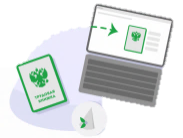 работодателю (по последнему месту работы);в территориальный орган Пенсионного фонда России;в многофункциональный центр (МФЦ).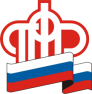 Дополнительную информацию можно получить на официальном сайте ПФР: http://www.pfrf.ru.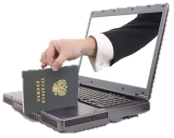 Что нужно знать застрахованному лицу об электронной трудовой книжкеОПФР по Алтайскому краю2020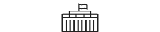 